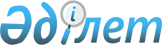 Мәслихаттың 2021 жылғы 27 желтоқсандағы № 75 "Федоров ауданының 2022-2024 жылдарға арналған аудандық бюджеті туралы" шешіміне өзгерістер енгізу туралыҚостанай облысы Федоров ауданы мәслихатының 2022 жылғы 16 наурыздағы № 111 шешімі
      Федоров аудандық мәслихаты ШЕШТІ:
      1. Мәслихаттың "Федоров ауданының 2022-2024 жылдарға арналған аудандық бюджеті туралы" 2021 жылғы 27 желтоқсандағы № 75 (Нормативтік құқықтық актілерді мемлекеттік тіркеу тізілімінде № 26151 болып тіркелген) шешіміне мынадай өзгерістер енгізілсін:
      көрсетілген шешімнің 1-тармағы жаңа редакцияда жазылсын:
      "1. Федоров ауданының 2022-2024 жылдарға арналған аудандық бюджеті тиісінше 1, 2 және 3-қосымшаларға сәйкес, оның ішінде 2022 жылға мынадай көлемдерде бекітілсін:
      1) кірістер – 6562172,2 мың теңге, оның ішінде:
      салықтық түсімдер бойынша – 1636442,0 мың теңге;
      салықтық емес түсімдер бойынша – 55270,0 мың теңге;
      негізгі капиталды сатудан түсетін түсімдер бойынша – 8297,0 мың теңге;
      трансферттер түсімі бойынша – 4862163,2 мың теңге;
      2) шығындар – 6680766,4 мың теңге;
      3) таза бюджеттік кредиттеу – 74400,0 мың теңге, оның ішінде:
      бюджеттік кредиттер – 110268,0 мың теңге;
      бюджеттік кредиттерді өтеу – 35868,0 мың теңге;
      4) қаржы активтерімен операциялар бойынша сальдо – 0,0 мың теңге, оның ішінде:
      қаржы активтерін сатып алу – 0,0 мың теңге;
      5) бюджет тапшылығы (профициті) – - 192994,2 мың теңге;
      6) бюджет тапшылығын қаржыландыру (профицитін пайдалану) – 192994,2 мың теңге.";
      көрсетілген шешімнің 1-қосымшасы осы шешімнің қосымшасына сәйкес жаңа редакцияда жазылсын.
      2. Осы шешім 2022 жылғы 1 қаңтардан бастап қолданысқа енгізіледі. Федоров ауданының 2022 жылға арналған аудандық бюджеті
					© 2012. Қазақстан Республикасы Әділет министрлігінің «Қазақстан Республикасының Заңнама және құқықтық ақпарат институты» ШЖҚ РМК
				
      Аудандық мәслихаттың хатшысы 

Б. Исенгазин
Мәслихаттың2022 жылғы 16 наурыздағы№ 111 шешімінеқосымшаМәслихаттың2021 жылғы 27 желтоқсандағы№ 75 шешіміне1-қосымша
Санаты
Санаты
Санаты
Санаты
Атауы
Сомасы, мың теңге
Сыныбы
Сыныбы
Сыныбы
Атауы
Сомасы, мың теңге
Кіші сыныбы
Кіші сыныбы
Атауы
Сомасы, мың теңге
Ерекшелігі
Атауы
Сомасы, мың теңге
I. Кірістер
6562172,2
1
Салықтық түсімдер
1636442,0
01
Табыс салығы
1010459,0
1
Корпоративтік табыс салығы
385900,0
2
Жеке табыс салығы
624559,0
03
Әлеуметтік салық
402000,0
1
Әлеуметтік салық
402000,0
04
Меншікке салынатын салықтар
137171,0
1
Мүлікке салынатын салықтар
133215,0
3
Жер салығы
3956,0
05
Тауарларға, жұмыстарға және қызметтерге салынатын ішкі салықтар
83132,0
2
Акциздер
3898,0
3
Табиғи және басқа да ресурстарды пайдаланғаны үшін түсетін түсімдер
68100,0
4
Кәсіпкерлік және кәсіби қызметті жүргізгені үшін алынатын алымдар
11134,0
08
Заңдық маңызы бар әрекеттердi жасағаны және (немесе) оған уәкiлеттiгi бар мемлекеттiк органдар немесе лауазымды адамдар құжаттар бергенi үшiн алынатын мiндеттi төлемдер
3680,0
1
Мемлекеттік баж
3680,0
2
Салықтық емес түсiмдер
55270,0
01
Мемлекеттік меншiктен түсетiн кiрiстер
31329,0
1
Мемлекеттік кәсіпорындардың таза кірісі бөлігінің түсімдері
2705,0
5
Мемлекет меншігіндегі мүлікті жалға беруден түсетін кірістер
1121,0
7
Мемлекеттік бюджеттен берілген кредиттер бойынша сыйақылар
27365,0
9
Мемлекет меншігінен түсетін басқа да кірістер
138,0
04
Мемлекеттік бюджеттен қаржыландырылатын, сондай-ақ Қазақстан Республикасы Ұлттық Банкінің бюджетінен (шығыстар сметасынан) қамтылатын және қаржыландырылатын мемлекеттік мекемелер салатын айыппұлдар, өсімпұлдар, санкциялар, өндіріп алулар
557,0
1
Мұнай секторы ұйымдарынан және Жәбірленушілерге өтемақы қорына түсетін түсімдерді қоспағанда, мемлекеттік бюджеттен қаржыландырылатын, сондай-ақ Қазақстан Республикасы Ұлттық Банкінің бюджетінен (шығыстар сметасынан) қамтылатын және қаржыландырылатын мемлекеттік мекемелер салатын айыппұлдар, өсімпұлдар, санкциялар, өндіріп алулар
557,0
06
Басқа да салықтық емес түсімдер
23384,0
1
Басқа да салықтық емес түсімдер 
23384,0
3
Негізгі капиталды сатудан түсетін түсімдер
8297,0
01
Мемлекеттік мекемелерге бекітілген мемлекеттік мүлікті сату
538,0
1
Мемлекеттік мекемелерге бекітілген мемлекеттік мүлікті сату
538,0
03
Жердi және материалдық емес активтердi сату
7759,0
1
Жердi сату
7289,0
2
Материалдық емес активтерді сату
470,0
4
Трансферттердің түсімдері
4862163,2
01
Төмен тұрған мемлекеттiк басқару органдарынан трансферттер
1,2
3
Аудандық маңызы бар қалалардың, ауылдардың, кенттердің, ауылдық округтардың бюджеттерінен трансферттер
1,2
02
Мемлекеттiк басқарудың жоғары тұрған органдарынан түсетін трансферттер
4862162,0
2
Облыстық бюджеттен түсетін трансферттер
4862162,0
Функционалдық топ
Функционалдық топ
Функционалдық топ
Функционалдық топ
Атауы
Сомасы, мың теңге
Кіші функция 
Кіші функция 
Кіші функция 
Атауы
Сомасы, мың теңге
Бюджеттік бағдарламалардың әкімшісі
Бюджеттік бағдарламалардың әкімшісі
Атауы
Сомасы, мың теңге
Бағдарлама
Атауы
Сомасы, мың теңге
II. Шығындар
6680766,4
01
Жалпы сипаттағы мемлекеттiк көрсетілетін қызметтер
781114,9
1
Мемлекеттiк басқарудың жалпы функцияларын орындайтын өкiлдi, атқарушы және басқа органдар
222464,6
112
Аудан (облыстық маңызы бар қала) мәслихатының аппараты
37434,3
001
Аудан (облыстық маңызы бар қала) мәслихатының қызметін қамтамасыз ету жөніндегі қызметтер
37434,3
122
Аудан (облыстық маңызы бар қала) әкімінің аппараты
185030,3
001
Аудан (облыстық маңызы бар қала) әкімінің қызметін қамтамасыз ету жөніндегі қызметтер
175540,3
003
Мемлекеттік органның күрделі шығыстары
9490,0
2
Қаржылық қызмет
2806,1
459
Ауданның (облыстық маңызы бар қаланың) экономика және қаржы бөлімі
2806,1
003
Салық салу мақсатында мүлікті бағалауды жүргізу
1549,1
010
Жекешелендіру, коммуналдық меншікті басқару, жекешелендіруден кейінгі қызмет және осыған байланысты дауларды реттеу
1257,0
9
Жалпы сипаттағы өзге де мемлекеттiк қызметтер
555844,2
454
Ауданның (облыстық маңызы бар қаланың) кәсіпкерлік және ауыл шаруашылығы бөлімі
32386,0
001
Жергілікті деңгейде кәсіпкерлікті және ауыл шаруашылығын дамыту саласындағы мемлекеттік саясатты іске асыру жөніндегі қызметтер
32386,0
458
Ауданның (облыстық маңызы бар қаланың) тұрғын үй-коммуналдық шаруашылығы, жолаушылар көлігі және автомобиль жолдары бөлімі
444464,2
001
Жергілікті деңгейде тұрғын үй-коммуналдық шаруашылығы, жолаушылар көлігі және автомобиль жолдары саласындағы мемлекеттік саясатты іске асыру жөніндегі қызметтер
38144,2
113
Төменгі тұрған бюджеттерге берілетін нысаналы ағымдағы трансферттер
406320,0
459
Ауданның (облыстық маңызы бар қаланың) экономика және қаржы бөлімі
78994,0
001
Ауданның (облыстық маңызы бар қаланың) экономикалық саясаттын қалыптастыру мен дамыту, мемлекеттік жоспарлау, бюджеттік атқару және коммуналдық меншігін басқару саласындағы мемлекеттік саясатты іске асыру жөніндегі қызметтер
52083,2
113
Төменгі тұрған бюджеттерге берілетін нысаналы ағымдағы трансферттер
26910,8
02
Қорғаныс
8306,2
1
Әскери мұқтаждар
8306,2
122
Аудан (облыстық маңызы бар қала) әкімінің аппараты
8306,2
005
Жалпыға бірдей әскери міндетті атқару шеңберіндегі іс-шаралар
8306,2
06
Әлеуметтiк көмек және әлеуметтiк қамсыздандыру
263918,3
1
Әлеуметтiк қамсыздандыру
6365,0
451
Ауданның (облыстық маңызы бар қаланың) жұмыспен қамту және әлеуметтік бағдарламалар бөлімі
6365,0
005
Мемлекеттік атаулы әлеуметтік көмек
6365,0
2
Әлеуметтiк көмек
208741,0
451
Ауданның (облыстық маңызы бар қаланың) жұмыспен қамту және әлеуметтік бағдарламалар бөлімі
208741,0
002
Жұмыспен қамту бағдарламасы
58357,0
006
Тұрғын үйге көмек көрсету
515,0
007
Жергілікті өкілетті органдардың шешімі бойынша мұқтаж азаматтардың жекелеген топтарына әлеуметтік көмек
18430,0
010
Үйден тәрбиеленіп оқытылатын мүгедек балаларды материалдық қамтамасыз ету
2856,0
014
Мұқтаж азаматтарға үйде әлеуметтiк көмек көрсету
75403,0
017
Оңалтудың жеке бағдарламасына сәйкес мұқтаж мүгедектерді протездік-ортопедиялық көмек, сурдотехникалық құралдар, тифлотехникалық құралдар, санаторий-курорттық емделу, міндетті гигиеналық құралдармен қамтамасыз ету, арнаулы жүріп-тұру құралдары, қозғалуға қиындығы бар бірінші топтағы мүгедектерге жеке көмекшінің және есту бойынша мүгедектерге қолмен көрсететін тіл маманының қызметтері мен қамтамасыз ету
21521,0
023
Жұмыспен қамту орталықтарының қызметін қамтамасыз ету
31659,0
9
Әлеуметтiк көмек және әлеуметтiк қамтамасыз ету салаларындағы өзге де қызметтер
48812,3
451
Ауданның (облыстық маңызы бар қаланың) жұмыспен қамту және әлеуметтік бағдарламалар бөлімі
46812,3
001
Жергілікті деңгейде халық үшін әлеуметтік бағдарламаларды жұмыспен қамтуды қамтамасыз етуді іске асыру саласындағы мемлекеттік саясатты іске асыру жөніндегі қызметтер
34388,3
011
Жәрдемақыларды және басқа да әлеуметтік төлемдерді есептеу, төлеу мен жеткізу бойынша қызметтерге ақы төлеу
302,0
050
Қазақстан Республикасында мүгедектердің құқықтарын қамтамасыз етуге және өмір сүру сапасын жақсарту
11422,0
054
Үкіметтік емес ұйымдарда мемлекеттік әлеуметтік тапсырысты орналастыру
700,0
458
Ауданның (облыстық маңызы бар қаланың) тұрғын үй-коммуналдық шаруашылығы, жолаушылар көлігі және автомобиль жолдары бөлімі
2000,0
094
Әлеуметтік көмек ретінде тұрғын үй сертификаттарын беру
2000,0
07
Тұрғын үй-коммуналдық шаруашылық
1761116,9
1
Тұрғын үй шаруашылығы
19919,1
458
Ауданның (облыстық маңызы бар қаланың) тұрғын үй-коммуналдық шаруашылығы, жолаушылар көлігі және автомобиль жолдары бөлімі
3000,0
003
Мемлекеттік тұрғын үй қорын сақтауды ұйымдастыру
3000,0
466
Ауданның (облыстық маңызы бар қаланың) сәулет, қала құрылысы және құрылыс бөлімі
16919,1
003
Коммуналдық тұрғын үй қорының тұрғын үйін жобалау және (немесе) салу, реконструкциялау
15835,1
004
Инженерлік-коммуникациялық инфрақұрылымды жобалау, дамыту және (немесе) жайластыру
1084,0
2
Коммуналдық шаруашылық
1741197,8
458
Ауданның (облыстық маңызы бар қаланың) тұрғын үй-коммуналдық шаруашылығы, жолаушылар көлігі және автомобиль жолдары бөлімі
140493,8
058
Елді мекендердегі сумен жабдықтау және су бұру жүйелерін дамыту
140493,8
466
Ауданның (облыстық маңызы бар қаланың) сәулет, қала құрылысы және құрылыс бөлімі
1600704,0
058
Елді мекендердегі сумен жабдықтау және су бұру жүйелерін дамыту
1600704,0
08
Мәдениет, спорт, туризм және ақпараттық кеңістiк
416527,8
1
Мәдениет саласындағы қызмет
174414,0
455
Ауданның (облыстық маңызы бар қаланың) мәдениет және тілдерді дамыту бөлімі
174414,0
003
Мәдени-демалыс жұмысын қолдау
174414,0
2
Спорт
86605,0
465
Ауданның (облыстық маңызы бар қаланың) дене шынықтыру және спорт бөлімі
79862,0
001
Жергілікті деңгейде дене шынықтыру және спорт саласындағы мемлекеттік саясатты іске асыру жөніндегі қызметтер
15618,0
005
Ұлттық және бұқаралық спорт түрлерін дамыту
57683,0
006
Аудандық (облыстық маңызы бар қалалық) деңгейде спорттық жарыстар өткiзу
561,0
007
Әртүрлi спорт түрлерi бойынша аудан (облыстық маңызы бар қала) құрама командаларының мүшелерiн дайындау және олардың облыстық спорт жарыстарына қатысуы
6000,0
466
Ауданның (облыстық маңызы бар қаланың) сәулет, қала құрылысы және құрылыс бөлімі
6743,0
008
Cпорт объектілерін дамыту
6743,0
3
Ақпараттық кеңiстiк
94624,0
455
Ауданның (облыстық маңызы бар қаланың) мәдениет және тілдерді дамыту бөлімі
87644,0
006
Аудандық (қалалық) кiтапханалардың жұмыс істеуі
76102,0
007
Мемлекеттік тілді және Қазақстан халқының басқа да тілдерін дамыту
11542,0
456
Ауданның (облыстық маңызы бар қаланың) ішкі саясат бөлімі
6980,0
002
Мемлекеттік ақпараттық саясат жүргізу жөніндегі қызметтер
6980,0
9
Мәдениет, спорт, туризм және ақпараттық кеңiстiктi ұйымдастыру жөнiндегi өзге де қызметтер
60884,8
455
Ауданның (облыстық маңызы бар қаланың) мәдениет және тілдерді дамыту бөлімі
17572,0
001
Жергілікті деңгейде тілдерді және мәдениетті дамыту саласындағы мемлекеттік саясатты іске асыру жөніндегі қызметтер
16320,0
032
Ведомстволық бағыныстағы мемлекеттік мекемелер мен ұйымдардың күрделі шығыстары
1252,0
456
Ауданның (облыстық маңызы бар қаланың) ішкі саясат бөлімі
43312,8
001
Жергілікті деңгейде ақпарат, мемлекеттілікті нығайту және азаматтардың әлеуметтік сенімділігін қалыптастыру саласында мемлекеттік саясатты іске асыру жөніндегі қызметтер
14143,0
003
Жастар саясаты саласында іс-шараларды іске асыру
29169,8
09
Отын-энергетика кешенi және жер қойнауын пайдалану
33572,0
1
Отын және энергетика
30373,0
466
Ауданның (облыстық маңызы бар қаланың) сәулет, қала құрылысы және құрылыс бөлімі
30373,0
009
Жылу-энергетикалық жүйені дамыту
30373,0
9
Отын-энергетика кешені және жер қойнауын пайдалану саласындағы өзге де қызметтер
3199,0
458
Ауданның (облыстық маңызы бар қаланың) тұрғын үй-коммуналдық шаруашылығы, жолаушылар көлігі және автомобиль жолдары бөлімі
3199,0
036
Газ тасымалдау жүйесін дамыту
3199,0
10
Ауыл, су, орман, балық шаруашылығы, ерекше қорғалатын табиғи аумақтар, қоршаған ортаны және жануарлар дүниесін қорғау, жер қатынастары
37869,9
6
Жер қатынастары
17566,0
463
Ауданның (облыстық маңызы бар қаланың) жер қатынастары бөлімі
17566,0
001
Аудан (облыстық маңызы бар қала) аумағында жер қатынастарын реттеу саласындағы мемлекеттік саясатты іске асыру жөніндегі қызметтер
17566,0
9
Ауыл, су, орман, балық шаруашылығы, қоршаған ортаны қорғау және жер қатынастары саласындағы басқа да қызметтер
20303,9
459
Ауданның (облыстық маңызы бар қаланың) экономика және қаржы бөлімі
20303,9
099
Мамандарға әлеуметтік қолдау көрсету жөніндегі шараларды іске асыру
20303,9
11
Өнеркәсіп, сәулет, қала құрылысы және құрылыс қызметі
37952,0
2
Сәулет, қала құрылысы және құрылыс қызметі
37952,0
466
Ауданның (облыстық маңызы бар қаланың) сәулет, қала құрылысы және құрылыс бөлімі
37952,0
001
Құрылыс, облыс қалаларының, аудандарының және елді мекендерінің сәулеттік бейнесін жақсарту саласындағы мемлекеттік саясатты іске асыру және ауданның (облыстық маңызы бар қаланың) аумағын оңтайла және тиімді қала құрылыстық игеруді қамтамасыз ету жөніндегі қызметтер
37752,0
013
Аудан аумағында қала құрылысын дамытудың кешенді схемаларын, аудандық (облыстық) маңызы бар қалалардың, кенттердің және өзге де ауылдық елді мекендердің бас жоспарларын әзірлеу
200,0
12
Көлiк және коммуникация
422359,0
1
Автомобиль көлiгi
422359,0
458
Ауданның (облыстық маңызы бар қаланың) тұрғын үй-коммуналдық шаруашылығы, жолаушылар көлігі және автомобиль жолдары бөлімі
422359,0
023
Автомобиль жолдарының жұмыс істеуін қамтамасыз ету
84529,0
051
Көлiк инфрақұрылымының басым жобаларын іске асыру
337830,0
13
Басқалар 
146693,0
3
Кәсiпкерлiк қызметтi қолдау және бәсекелестікті қорғау
125647,0
466
Ауданның (облыстық маңызы бар қаланың) сәулет, қала құрылысы және құрылыс бөлімі
125647,0
026
"Бизнестің жол картасы-2025" бизнесті қолдау мен дамытудың мемлекеттік бағдарламасының атуы шеңберінде индустриялық инфрақұрылымды дамыту
125647,0
9
Басқалар 
21046,0
459
Ауданның (облыстық маңызы бар қаланың) экономика және қаржы бөлімі
21046,0
012
Ауданның (облыстық маңызы бар қаланың) жергілікті атқарушы органының резерві
21046,0
14
Борышқа қызмет көрсету
59309,0
1
Борышқа қызмет көрсету
59309,0
459
Ауданның (облыстық маңызы бар қаланың) экономика және қаржы бөлімі
59309,0
021
Жергілікті атқарушы органдардың облыстық бюджеттен қарыздар бойынша сыйақылар мен өзге де төлемдерді төлеу бойынша борышына қызмет көрсету
59309,0
15
Трансферттер
2712027,4
1
Трансферттер
2712027,4
459
Ауданның (облыстық маңызы бар қаланың) экономика және қаржы бөлімі
2712027,4
006
Пайдаланылмаған (толық пайдаланылмаған) нысаналы трансферттерді қайтару
88,5
024
Заңнаманы өзгертуге байланысты жоғары тұрған бюджеттің шығындарын өтеуге төменгі тұрған бюджеттен ағымдағы нысаналы трансферттер
2340716,0
038
Субвенциялар
303740,0
039
Заңнаманы өзгертуге байланысты жоғары тұрған бюджеттен төмен тұрған
бюджеттерге өтемақыға берілетін ағымдағы нысаналы трансферттер
27332,0
054
Қазақстан Республикасының Ұлттық қорынан берілетін нысаналы трансферт есебінен республикалық бюджеттен бөлінген пайдаланылмаған (түгел пайдаланылмаған) нысаналы трансферттердің сомасын қайтару
40150,9
III. Таза бюджеттік кредиттеу
74400,0
Бюджеттік кредиттер
110268,0
10
Ауыл, су, орман, балық шаруашылығы, ерекше қорғалатын табиғи аумақтар, қоршаған ортаны және жануарлар дүниесін қорғау, жер қатынастары
110268,0
9
Ауыл, су, орман, балық шаруашылығы, қоршаған ортаны қорғау және жер қатынастары саласындағы басқа да қызметтер 
110268,0
459
Ауданның (облыстық маңызы бар қаланың) экономика және қаржы бөлімі
110268,0
018
Мамандарды әлеуметтік қолдау шараларын іске асыру үшін бюджеттік кредиттер
110268,0
5
Бюджеттік кредиттерді өтеу
35868,0
01
Бюджеттік кредиттерді өтеу
35868,0
1
Мемлекеттік бюджеттен берілген бюджеттік кредиттерді өтеу
35868,0
13
Жеке тұлғаларға жергілікті бюджеттен берілген бюджеттік кредиттерді өтеу
35868,0
IV. Қаржы активтерімен операциялар бойынша сальдо
0,0
Қаржы активтерін сатып алу
0,0
V. Бюджет тапшылығы (профициті)
- 192994,2
VI. Бюджет тапшылығын қаржыландыру (профицитін пайдалану)
192994,2
7
Қарыздар түсімдері
110268,0
01
Мемлекеттік ішкі қарыздар
110268,0
2
Қарыз алу келісім-шарттары
110268,0
03
Ауданның (облыстық маңызы бар қаланың) жергілікті атқарушы органы алатын қарыздар
110268,0
16
Қарыздарды өтеу
35868,0
1
Қарыздарды өтеу
35868,0
459
Ауданның (облыстық маңызы бар қаланың) экономика және қаржы бөлімі
35868,0
005
Жергілікті атқарушы органның жоғары тұрған бюджет алдындағы борышын өтеу 
35868,0
8
Бюджет қаражатының пайдаланылатын қалдықтары
118594,2
01
Бюджет қаражаты қалдықтары
118594,2
1
Бюджет қаражатының бос қалдықтары
118594,2
01
Бюджет қаражатының бос қалдықтары
118594,2